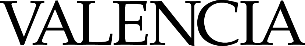 Advanced Practice Plan ReportCandidate’s NameDean’s or Director’s NameCandidate’s Advanced pRACTICE PlanCandidate’s Advanced pRACTICE Plan One Onecomments / Recommendations for ImprovementCandidate’s Needs Assessment Discussed Identifies a specific area to advance his or her practice. Discusses rationale for this choice.  YES NOCandidate’s Benefits to Self DiscussedDescribes personal and professional benefits to self. YES NOCandidate’s Benefits to Students, the College, the Discipline, or the Community DiscussedDescribes potential benefits to students, the discipline, the college, or the community. YES NOCandidate’s Plan Discussed Describe the scope of the plan, including the timeline for implementation and reflection. YES NO